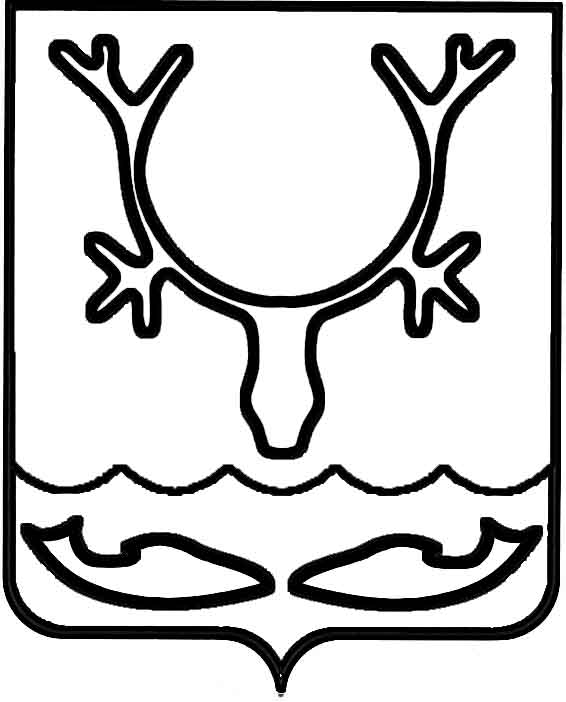 Администрация муниципального образования
"Городской округ "Город Нарьян-Мар"ПОСТАНОВЛЕНИЕО внесении изменений в постановление Администрации МО "Городской округ "Город Нарьян-Мар" от 25.11.2014 № 2874 
"Об утверждении Положения о комиссии 
по ценовой и тарифной политике 
МО "Городской округ "Город Нарьян-Мар" В целях совершенствования механизмов тарифного регулирования, руководствуясь Федеральным законом от 06.10.2003 № 131-ФЗ "Об общих принципах организации местного самоуправления в Российской Федерации", Уставом муниципального образования "Городской округ "Город Нарьян-Мар" Администрация муниципального образования "Городской округ "Город Нарьян-Мар" П О С Т А Н О В Л Я Е Т:1. Внести в Постановление Администрации МО "Городской округ "Город Нарьян-Мар" от 25.11.2014 № 2874 "Об утверждении Положения о комиссии 
по ценовой и тарифной политике МО "Городской округ "Город Нарьян-Мар" (далее – Постановление) следующее изменение:1.1. В пункте 2 Постановления после слов "муниципальных предприятий и учреждений" дополнить словами ", прочих тарифов (цен)".2. Внести в Приложение к Постановлению следующие изменения (далее – Приложение):2.1. Пункт 1.4. Приложения изложить в следующей редакции:"1.4. Рабочим органом, наделенным полномочиями по проверке расчетов экономически обоснованных расходов для установления тарифов (цен) на услуги муниципальных предприятий и учреждений, прочих тарифов (цен) субсидирование которых осуществляется за счет средств бюджета МО "Городской округ "Город Нарьян-Мар", определяется управление экономического и инвестиционного развития Администрации МО "Городской округ "Город Нарьян-Мар".".2.2. В пункте 1.6. Приложения слова "Управлением по государственному регулированию тарифов (цен) Ненецкого автономного округа" заменить словами Управлением по государственному регулированию цен (тарифов) Ненецкого автономного округа2.3. В пункте 2.1.2 Приложения после слов "муниципальных предприятий и учреждений," дополнить словами "прочих тарифов (цен)".2.4. В пункте 2.3.2 Приложения слова "главе МО "Городской округ "Город Нарьян-Мар" заменить словами "главе муниципального образования "Городской округ "Город Нарьян-Мар".2.5. В пункте 3.1.1. Приложения после слов "муниципальных предприятий и учреждений," дополнить словами "прочих тарифов (цен)".2.6. В пункте 3.1.2 Приложения после слов "Принимает решения об утверждении тарифов на подключение," дополнить словами "тарифов и".2.7. В пункте 3.2.1 Приложения после слов "муниципальных предприятий и учреждений," дополнить словами "прочих тарифов (цен)".2.8. В пункте 3.2.3 Приложения после слов "муниципальных предприятий и учреждений," дополнить словами "прочих тарифов (цен)".2.9. Пункт 5.5. Приложения признать утратившим силу.2.10. В пункте 5.7. Приложения слова ", который подписывают члены комиссии, присутствовавшие на заседании комиссии" исключить.3. Настоящее постановление вступает в силу после официального опубликования.01.07.2022№834Глава города Нарьян-Мара О.О. Белак